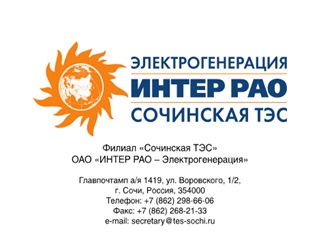 Филиал «Сочинская ТЭС» Акционерное общество «Интер РАО – Электрогенерация»Главпочтамт а/я 313, ул. Воровского, ½, г. Сочи, Россия, 354000Тел.: +7 (862) 296-24-00, Факс: +7 (862) 268-21-33, E-mail: secretary_stes@interrao.ruПРОТОКОЛзаседания Закупочной комиссии по вскрытию конвертовс заявками на участие в открытом запросе предложений г. СочиПОВЕСТКА:Вскрытие конвертов с предложениями на участие в открытом запросе предложений в электронной форме на право заключения договора на выполнение работ по ремонту тепломеханического оборудования для филиала «Сочинская ТЭС» АО «Интер РАО – Электрогенерация», (далее – запрос предложений).ВОПРОСЫ ЗАСЕДАНИЯ ЗАКУПОЧНОЙ КОМИССИИ:В ходе проведения открытого запроса предложений было получено 2 (два) предложения, конверты были размещены в электронном виде на Торговой площадке Системы www.com.roseltorg.ru №31806326901.Вскрытие конвертов было осуществлено в электронном сейфе организатора открытого запроса предложений на Торговой площадке Системы www.com.roseltorg.ru автоматически.Дата и время начала процедуры вскрытия конвертов с предложениями участников:   10:30 (московское время) 16.04.2018 г.Место проведения процедуры вскрытия конвертов с предложениями участников:Торговая площадка Системы www.com.roseltorg.ru.В конверте обнаружены предложения следующих участников открытого запроса предложений:Утвердить протокол заседания Закупочной комиссии по вскрытию конвертов на открытый запрос предложений.ПОДПИСИ ЧЛЕНОВ ЗАКУПОЧНОЙ КОМИССИИ: [В целях исключения возможного отрицательного воздействия на принимаемое решение Закупочной комиссии и отдельных ее членов, персональное голосование членов Закупочной комиссии публиковать в средствах массовой информации (в том числе на Интернет-ресурсе) запрещено.]Номер Протокола:№117922/ОЗП-ПВКДата/время проведения заседания:«16» апреля 2018 г. 10:30 (по московскому времени)Плановая стоимость:1 612 396,00 руб. без НДСНомер лота в ЕИСЗ660.18.00001Участниками могут быть только субъекты МСПНет№п/пНаименование, адрес, ИНН/КПП Участника запроса предложенийОбщая цена предложения на участие в запросе предложений, срок поставки товара/выполнения работ/оказания услуг, условия оплаты125Лот № 1:Лот № 1:Лот № 1:ОАО «Краснодарэнергоремонт»(350018, г. Краснодар, ул. Сормовская, 10/4 ИНН: 2312118308; КПП: 231201001; ОГРН: 1052307176184)Дата и время регистрации заявки: 16.04.2018 г.            07:52 (мск.)Цена предложения: 1 612 391,08 рублей (без НДС)Срок действия оферты: 90 днейСроки выполнения работ:  сентябрь 2018г.– апрель 2019г.Условия оплаты: в течение 60 (шестидесяти) календарных дней с момента подписания Сторонами Акта о приемке выполненных Работ.ООО «Теплоэнергоремонт» (117246; г. Москва, ул. Херсонская, дом 43, кор. 3, эт. 7, пом. XVI, ком. 3ИНН: 7733667768; КПП: 772801001; ОГРН: 5087746050244)Дата и время регистрации заявки: 13.04.2018 г.            16:14(мск.)Цена предложения: 3 074 123,48  рублей (без НДС)Срок действия оферты: 180 днейСроки выполнения работ:  сентябрь 2018г.– апрель 2019г.Условия оплаты: в соответствии с графиком оплаты. 